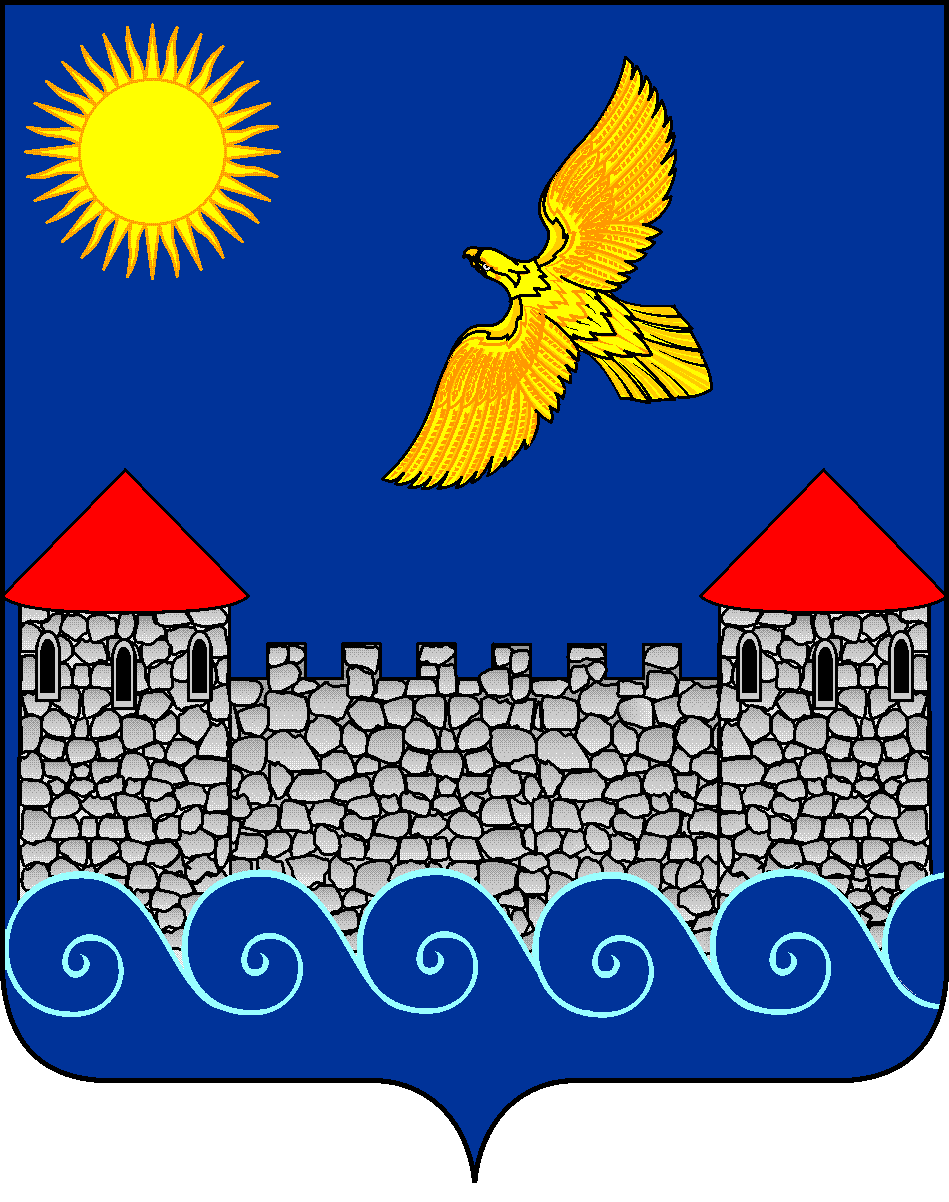 МУНИЦИПАЛЬНОЕ ОБРАЗОВАНИЕ«КИНГИСЕППСКИЙ МУНИЦИПАЛЬНЫЙ РАЙОН»Ленинградской областиКонтрольно – счетная  палата____________________________________________________________188480, Ленинградская область, г. Кингисепппр. карла маркса, д. 2-а, телефон (81375) 4-88-97; 4-88-35,e-mail:kspkingraion@mail.ruГлаве МО «Фалилеевскоесельское поселение»А.А. АхтырцевуГлаве администрации МО «Фалилеевское сельское поселение»С.Г. ФилипповойЗАКЛЮЧЕНИЕ  на проект решения Совета  депутатов МО «Фалилеевское сельское поселение» «О бюджете муниципального образования «Фалилеевское сельское поселение» Кингисеппского муниципального района Ленинградской области на 2020 год  и плановый период 2021 и 2022 годов»г. Кингисепп						  	       «27» ноября 2019 года	Заключение Контрольно-счетной палаты муниципального образования «Кингисеппский муниципальный район» Ленинградской области (далее по тексту – Контрольно-счетная палата) на проект решения Совета депутатов                                       МО «Фалилеевское сельское поселение»  «О бюджете муниципального образования «Фалилеевское сельское поселение»  Кингисеппского муниципального района  Ленинградской области  на 2020 год  и на плановый период 2021 и 2022годов»  (далее по тексту – проект решения о бюджете) подготовлено в соответствии с положениями Бюджетного кодекса Российской Федерации (далее по тексту - Бюджетный кодекс РФ), Федерального закона от 07.02.2011г.  №6-ФЗ «Об общих принципах организации и деятельности контрольно-счетных органов субъектов Российской Федерации и муниципальных образований», Положением о бюджетном процессе в МО «Фалилеевское сельское поселение», утвержденным решением Совета депутатов 24.09.2014г. №12 (с изменениями и дополнениями), Соглашения от 25.12.2018г. №12 о передаче Контрольно-счетной палате МО «Кингисеппский муниципальный район» полномочий контрольно-счетного органа                                            МО «Фалилеевское сельское поселение» по осуществлению внешнего муниципального финансового контроля на 2019 год.	1.Общие положения.	Проект решения о бюджете внесен администрацией МО «Фалилеевское сельское поселение» на рассмотрение Советом депутатов МО «Фалилеевское сельское поселение» с соблюдением срока, установленного ст.185 Бюджетного кодекса РФ, Положения о бюджетном процессе в МО «Фалилеевское сельское поселение».	Перечень документов и материалов, представленных одновременно с проектом решения, по своему составу и содержанию соответствует требованиям ст.184.1, ст.184.2 Бюджетного кодекса  РФ, Положения о бюджетном процессе в   МО «Фалилеевское сельское поселение». 	В соответствии с требованиями п.4 ст.169 Бюджетного кодекса РФ и Положения о бюджетном процессе в МО «Фалилеевское сельское поселение», проект бюджета составлен на три года: очередной финансовый год (2020 год) и на плановый период (2021 и 2022 годов).  В соответствии с требованиями ст.169, ст.172, ст.173 Бюджетного кодекса РФ,  Положения о бюджетном процессе в МО «Фалилеевское сельское поселение», проект о бюджете одобрен администрацией МО «Фалилеевское сельское поселение» (постановление администрации от 01.11.2019 года №125), и составлен на основе основных показателях социально-экономического развития МО «Фалилеевское сельское поселение» на 2020-2022 годы, муниципальных программах. В проекте бюджета на 2020 год и плановый период 2021 и 2022 годов соблюдены требования и ограничения, установленные Бюджетным кодексом РФ:  п.3 ст.81 - по размеру резервного фонда; п.5 ст.179.4 - по объему бюджетных ассигнований Дорожного фонда; п.3 ст.184.1 – по общему объему условно утверждаемых расходов.Проект решения о бюджете не содержит отдельной статьи о вступлении в силу, об официальном опубликовании, так как, согласно статьи 5 Бюджетного кодекса РФ, решение о бюджете вступает в силу с 1 января и действует по 31 декабря финансового года, если иное не предусмотрено Бюджетным кодексом и (или) решением о бюджете. Решение о бюджете подлежит официальному опубликованию не позднее 10 дней после его подписания, в установленном порядке.2. Основные характеристики бюджета МО «Фалилеевское сельское поселение» на 2020 год и плановый период 2021 и 2022 годов.                                                                                         	В соответствии со ст.184.1 Бюджетного кодекса РФ, ст. 19 Положения о бюджетном процессе в МО «Фалилееевское сельское поселение», утвержденным решением Совета депутатов МО «Фалилееевское сельское поселение» от 24.09.2014г. №12, предметом рассмотрения проекта решения о бюджете поселения являются основные характеристики бюджета.Статьей 1 проекта решения предлагается утвердить:Основные характеристики районного бюджета на 2020 год:прогнозируемый общий объем доходов бюджета в сумме 14 032,5тыс.руб.общий объем расходов бюджета в сумме 14 032,5тыс.руб.Основные характеристики бюджета поселения на плановый период 2021 и 2022 годов:прогнозируемый общий объем доходов бюджета на 2021 год в сумме 11 552,3тыс.руб.и на 2022 год в сумме 11 709,9тыс.руб.,общий объем расходов бюджета в сумме 11 552,3тыс.руб. в том числе условно утвержденные расходы в сумме 285,0тыс.руб., и на 2022 год в сумме 11 709,9тыс.руб., в том числе условно утвержденные расходы в сумме 585,3тыс.руб.Проект бюджета на 2020 год и плановый период 2021 и 2022 годов сбалансирован по доходам и расходам, бюджет прогнозируется без дефицита.Таким образом, основные характеристики проекта бюджета                             МО «Фалилеевское сельское поселение» на 2020 год и на плановый период 2021 и     2022 годов обеспечивают исполнение действующих и принимаемых расходных обязательств, сохраняя устойчивость бюджета по отношению к основным бюджетным рискам.3. Анализ прогнозируемых доходов бюджета МО «Фалилеевское сельское поселение».Прогноз налоговых и неналоговых доходов бюджета МО «Фалилеевское сельское поселение» на 2020 год и на плановый период 2021 и 2022 годов рассчитан исходя из основных показателей социально-экономического развития                               МО «Фалилеевское сельское поселение», ожидаемого поступления налоговых и неналоговых доходов в 2019 году, анализа поступлений за предыдущие годы с учетом данных главных администраторов доходов.                                   Прогнозируемый общий объем доходов бюджета МО «Фалилеевское муниципальный район» составляет:на 2020 год – 14 032,5тыс.руб.;на 2021 год – 11 552,3тыс.руб.;на 2022 год – 11 709,9тыс.руб.	Структура общего объема доходной части бюджета МО «Фалилеевское  сельское поселение» за период 2016-2018 годов, ожидаемого исполнения 2019 года и прогноз на 2020 год и плановый период на 2021 и 2022 годов приведена в приложении №1 к заключению. В целом поступление доходов в 2020 году, по сравнению с ожидаемым исполнением 2019 года, запланировано в сторону уменьшения на  20 153,8тыс.руб., в основном за счет уменьшения объема безвозмездных поступлений - на 19 098,8тыс.руб. Безвозмездные поступления из бюджета Ленинградской области на 2020 год и на плановый период 2021-2022 годов  запланированы в соответствии с проектом областного закона «Об областном бюджете Ленинградской области на 2020 год и на плановый период 2021 и 2022 годов».Прогноз поступлений  налоговых и неналоговых доходов в 2020 году в бюджет поселения рассчитан в сумме 4 824,9тыс.руб., со снижением к оценке поступлений 2019года на 1 055,0тыс.руб., в том числе:	* Налоговые доходы запланированы в целом  с увеличением на 2,6% или на  98,6тыс.руб., в основном по земельному налогу (+32,5тыс.руб.) и акцизам на нефтепродукты  (+39,3тыс.руб.): - налог на доходы физических лиц рассчитан с учетом  норматива зачисления в бюджет поселения 10%, исходя  из ожидаемого поступления налога в 2019 году в сумме 669,2тыс.руб. и коэффициента увеличения 4%. Прогнозируемая сумма поступлений НДФЛ составит: на 2020 год – 696,0тыс.руб.; на 2021 год – 723,8тыс.руб.; на 2022 год – 752,8тыс.руб.;- акцизы  на нефтепродукты рассчитаны с учетом ожидаемого поступления данного налога в 2019году в сумме 1 310,7тыс.руб. и коэффициента роста на 3% , на 2020 год и 2021год применяется коэффициент роста - 4%. В проекте  бюджета Ленинградской области на 2020 год норматив отчислений от акцизов на нефтепродукты в бюджет поселения по сравнению с 2019 годом снижен  с   0,02277%  на 0,02245%, прогнозируемая сумма поступлений по данному доходному источнику  составит: на 2020год –  1350,0тыс.руб.; на 2021 год – 1 404,0тыс.руб.; на 2022год – 1460,2тыс.руб.;- налог на имущество физических лиц на 2020 год произведен из ожидаемого поступления налога в 2019году в сумме 63,0тыс.руб. В расчетах учтено зачисление налога на имущество физических лиц по нормативу 100%. Прогнозируемая сумма поступлений налога на имущество физических лиц в 2020,2021 и 2022годах составит – 63,0 тыс.руб.; - прогноз поступлений земельного налога спрогнозирован с учетом уплаты налога с организаций и физических лиц.  В расчетах учтено зачисление земельного налога  по нормативу 100%. Прогноз поступлений по земельному налогу в целом запланирован с увеличением к оценке 2019 года (1625,4тыс.руб.) и коэффициентом увеличения – 2% и составит: на 2020 год – 1 657,9тыс.руб.; на 2021 год – 1 691,1тыс.руб.; на 2022 год – 1 724,8тыс.руб.- госпошлина за совершение нотариальных действий рассчитана главным администратором доходов бюджета МО «Фалилеевское сельское поселение». В расчетах учтено зачисление государственной пошлины по нормативу 100%. Прогнозируемая сумма поступлений по данному источнику составит в                  2020-2022 годах в сумме  – 7,0 тыс.руб.* Неналоговые доходы запланированы в целом со снижением в 2,1раза  или на 1 153,6тыс.руб., в основном по всем доходным источникам:		- в целом поступление доходов от использования имущества  запланировано с уменьшением на 18,3% или на 189,6тыс.руб. Прогнозируемые доходы от использования имущества в основном: за аренду земли (ООО «Финконсалт»), за аренду имущества, находящейся в собственности поселения (ПАО «Сбербанк России», ИП «Сидорович Т.В.», ИП «Завалинко»), от сдачи в аренду имущества, составляющего казну сельских поселений (ООО «Мир техники», ООО «Коммунальные сети»), от аренды имущества (платы за найм).Прогноз поступлений доходов от использования имущества на 2020-2022 годы составит в сумме 1 030,5тыс.руб.-  доходы  от оказания платных услуг спрогнозированы администрацией                      МО «Фалилеевское сельское поселение» на 2020-2022 годы в сумме 20,5тыс.руб.В доходной части бюджета МО «Фалилеевское сельское поселение» на                  2020 год и на плановый период 2021 и 2022 годов учтены средства от безвозмездных поступлений от других бюджетов бюджетной системы Российской Федерации:из федерального бюджета Российской Федерации:на осуществление отдельных государственных полномочий Ленинградской области по первичному воинскому учету на территориях, где отсутствуют военные комиссариаты: 2020 год – 144,8 тыс.руб.; 2020 год – 149,8тыс. руб.из областного бюджета Ленинградской области:на осуществление отдельных государственных полномочий Ленинградской области в сфере административных правоотношений: на 2020 – 2022 годы – 3,5тыс.руб.из бюджета МО «Кингисеппский муниципальный район»:дотация из фонда финансовой поддержки поселений за счет бюджета Ленинградской области: на 2020 год в сумме 3 404,9тыс.руб., на 2021 год – 3 572,2тыс.руб., на 2022 год – 3 748,2тыс.руб.;дотация  из  районного  фонда  финансовой  поддержки: на 2020 год в сумме 2 874,2тыс.руб., на 2021 год – 2886,9тыс.руб., на 2022 год –2 899,4тыс.руб.;межбюджетные трансферты, передаваемые на осуществление закрепленных за муниципальным образованием полномочий на 2020 год в сумме 2 780,2тыс.руб. Контрольно-счетная палата МО «Кингисеппский муниципальный район» обращает внимание, что в проекте бюджета МО «Кингисеппский муниципальный район» на 2020 год и на плановый период 2021 и 2022 годов  предусмотрено предоставление в бюджет МО «Фалилеевское сельское поселение» в 2020 году иных межбюджетных трансфертов в общей сумме 4 555,5тыс.руб., не учтенных в проекте бюджета поселения (таблица №1):                                                                                                   Таблица № 1 (тыс.руб.) Учитывая вышеизложенное, Контрольно-счетная палата                                            МО «Кингисеппский муниципальный район» предлагает включить в проект бюджета поселения на 2020 год указанные суммы безвозмездных поступлений, предусмотренные бюджету поселения из районного бюджета.В целом, налоговые и неналоговые доходы на 2020 год запланированы на уровне фактических поступлений  2018 года.В последующем периоде 2021-2022 годов объем поступлений налоговых и неналоговых доходов по сравнению с 2020 годом планируется с увеличением.	Контрольно-счетная палата МО «Кингисеппский муниципальный район» обращает внимание согласно отчета об исполнении бюджета  МО «Фалилеевское сельское поселение» по состоянию на 01.10.2019года имеется недоимка по платежам в бюджет МО «Фалилеевское сельское поселение» в общей сумме 752,3тыс.руб, в том числе: по арендной плате за земельные участки в сумме 88,7тыс.руб., по арендной плате за муниципальное имущество в сумме 663,6тыс.руб., что является резервом доходной части бюджета.	Исходя из вышеизложенного, в целях реализации задач налоговой и бюджетной политики  МО «Фалилеевское сельское поселение» на 2020 год и на плановый период, в части роста доходной части бюджета,  необходимо:	*продолжить систематическую работу с налоговыми органами и физическими лицами, организациями в целях повышения собираемости налоговых доходов; 	*осуществление главным администратором доходов (администрации поселения) постоянного контроля и мониторинга собираемости доходов и недоимки;	*продолжить работу по привлечению дополнительных инвестиций в бюджет поселения.4. Анализ прогнозируемой расходной части проекта бюджета                             МО «Фалилеевское сельское поселение» на 2020 год и на плановый период 2021 и 2022 годов.	Согласно основным направлениям бюджетной и налоговой политики                      МО «Фалилеевское сельское поселение» на 2020 год и на плановый период 2021 и 2022 годов, общие (предельные) объемы бюджетных ассигнований на 2020 год сформированы на основе следующих основных подходов:1. Основные  параметры расходной части бюджета определены исходя из ожидаемого объёма поступления доходов. 	2. Формирование бюджетных ассигнований бюджета поселения осуществлялось программно-целевым методом в соответствии с утвержденными муниципальными  программами, перечень которых утвержден Постановлением администрации МО «Фалилеевское сельское поселение» от 02.08.2019 года № 86. Муниципальные программы сформированы по основным направлениям деятельности муниципального образования с целью реализации полномочий, установленных ст.14 Федерального закона РФ от 06 октября 2003 года  № 131-ФЗ «Об общих принципах организации местного самоуправления в Российской Федерации» (с учётом изменений и дополнений).3. Расходы администрации МО «Фалилеевское сельское поселение» на закупку товаров, работ, услуг запланированы в соответствии с нормативами затрат на обеспечение функций в установленной сфере деятельности.4. При формировании бюджета обеспечено выполнение требований Указов Президента РФ в части выполнения целевых показателей по заработной плате работников учреждений культуры МО «Фалилеевское сельское поселение».5. Уточнение «базового» объема бюджетных ассигнований с учетом:* повышение размера расчетной величины с 9 555,0 рублей до 9 940,0 рублей (+385,0руб.) с 01.01.2020 года (для расчета должностных окладов работников муниципальных учреждений района), размер индексации составит 4%;* индексации ежемесячного денежного содержания лиц по муниципальным должностям МО и месячных должностных окладов, ежемесячной надбавки к должностным окладам за классный чин муниципальных служащих, а также месячных окладов работников, замещающих должности, не являющиеся должностями муниципальной службы, на выплату пенсий за выслугу лет, с 1 января 2020 года на 4%;* индексация расходов на закупки товаров, работ и услуг на 4%;* индексации на выплату пенсий за выслугу лет, лицам, замещающим должности муниципальной службы в органах местного самоуправления                           МО «Фалилеевское сельское поселение», с 01.01.2020 года на 4%;* предусмотрены бюджетные ассигнования на реализацию положений Указа Президента Российской Федерации от 7 мая 2012 года №597 на обеспечение выплат стимулирующего характера при доведении оплаты труда работникам муниципальных учреждений культуры МО «Фалилеевское сельское поселение» до уровня не ниже среднего по Ленинградской области с учетом необходимости оптимизации расходов и в соответствии с установленными целевыми показателями уровня средней заработной платы работников учреждений культуры в утвержденных планах мероприятий ("дорожных картах").6. Формирование дорожного фонда МО «Фалилеевское сельское поселение» на основе законодательно установленного объема бюджетных ассигнований, зависящего от объема поступления доходов, формирующих дорожный фонд                     МО «Фалилеевское сельское поселение».7. Обеспечение действующих расходных обязательств, в целях софинансирования которых бюджету МО «Фалилеевское сельское поселение» предоставляются субсидии из других бюджетов бюджетной системы РФ.Прогнозируемый общий объем расходов бюджета МО «Фалилеевское сельское поселение»  составил в сумме:2020 год – 14 032,5тыс.руб.;2021 год – 11 552,3тыс.руб.;2022 год – 11 709,9тыс.руб.В проекте бюджета на 2020 год расходы запланированы в сторону уменьшения в сравнении с уточненным планом 2019 года на 20 447,2тыс.руб.              За счёт собственных доходных источников в 2020 году запланированы расходы в общей сумме 11 104,0тыс.руб., что меньше на 1 654,5тыс.руб. по отношению к уточненному плану 2019 года. Это связано, в основном,  со снижением расходов бюджета по разделам «Национальная экономика» и «Культура, кинематография». В целом структура расходной части бюджета МО «Фалилеевское сельское поселение» в 2020-2022 годах не претерпела существенных изменений. Наибольший удельный вес в расходах бюджета, за счет собственных доходных источников занимают расходы по разделам общегосударственные расходы, национальная экономика и жилищно-коммунальное хозяйство.В последующие периоды 2021-2022 годов объем расходов также запланирован со снижением к плану на 2019 года.	4.1. Исполнение по расходам  бюджета поселения в 2020году планируется осуществлять путем реализации 5-ти муниципальных программ (24,9%  от общего объема расходов или в сумме 3 496,4тыс.руб.) и в рамках непрограммных расходов муниципального образования (75,1% или в сумме 10 536,1тыс.руб.). На реализацию муниципальных программ в проекте бюджета МО «Фалилеевское сельское поселение» на 2020 год предусмотрены ассигнования в общей сумме в сумме 3 496,4тыс.руб., что составляет 12,9% от уровня 2019 года (план на 2019 год – 27 019,2тыс.руб.) или меньше на 23522,8тыс.руб.Анализ муниципальных программ, включенных в проект бюджета                МО «Фалилеевское сельское поселение» на 2020 год и плановый период 2021 и 2022 годов представлен в таблице №2.                                                          Таблица № 2                                                                                                                              (тыс. руб.)*План, согласно показателям Отчета об исполнении бюджета МО «Фалилеевское сельское поселение» по состоянию на 01.10.2019г. (форма №0503117) Подробный перечень расходов с прогнозируемыми объемами финансирования в разрезе  муниципальных программ, подпрограмм и мероприятий отражен на стр.10-14 пояснительной записке к проекту бюджета.4.2. Адресная инвестиционная программа на 2020 год и на плановый период 2021 и 2022 годов.Проектом решения Совета депутатов МО «Кингисеппский муниципальный район» «О бюджете муниципального образования «Фалилеевское сельское поселение» муниципального образования «Кингисеппский муниципальный район» Ленинградской области на 2020 год и на плановый период 2021 и 2022 годов» (приложение №7 к проекту решения) утверждена адресная инвестиционная программа, финансовое обеспечение которой осуществляется за счет средств бюджета МО «Фалилеевское сельское поселение», с указанием видов работ по адресной инвестиционной программе на 2020 год. На плановый период 2021 и 2022 годов расходы в рамках адресной инвестиционной программы не запланированы.Общий объём бюджетных ассигнований Адресной инвестиционной программы на 2020 год за счет собственных средств бюджета МО «Фалилеевское сельское поселение» предусмотрен в сумме 1 500,0тыс.руб. – на проектирование, строительство и реконструкцию объектов газификации. Бюджетные ассигнования, включенные в адресную инвестиционную программу, являются программными и включены в муниципальную программу «Развитие жилищно-коммунального хозяйства».4.3. Непрограммные расходы бюджета поселения.Непрограммные расходы бюджета на 2020 год составляют 75,1% от общего объёма расходов  или в сумме 10 536,1тыс.руб., в том числе: *в сумме 520,5тыс.руб. - межбюджетные трансферты из бюджета                                МО «Фалилеевское сельское поселение» бюджету МО «Кингисеппский муниципальный район» на 2020 год на реализацию следующих полномочий:- внешний муниципальный финансовый контроль - 56,0тыс.руб.;- формирование, исполнение и кассовое обслуживание бюджета поселения	 - 47,4тыс.руб.;- решение вопросов местного значения, связанных с исполнением частичных функций по ст.51 ЖК РФ – 13,9тыс.руб.;- исполнение полномочий по осуществлению жилищного контроля на территориях поселения – 66,2тыс.руб.;- исполнение в сфере градостроительной деятельности и функций по их исполнению на территории поселения – 67,7тыс.руб.;- исполнения полномочий по организации в границах поселения газоснабжения населения, в части строительства распределения газопровода 69,3тыс.руб.	*в сумме 6 147,3тыс.руб. на осуществление деятельности администрации МО «Фалилеевское сельское поселение»:- расходы на выплату персоналу государственных  (муниципальных) органов 5 579,4тыс.руб.;- иные закупки товаров, работ и услуг для государственных  (муниципальных) органов – 549,5тыс.руб.;- уплата налогов, сборов и иных платежей – 18,4тыс.руб.Контрольно-счетная палата МО «Кингисеппский муниципальный район» обращает внимание, в соответствии со статьей 136 Бюджетного кодекса РФ                    МО «Фалилеевское сельское поселение» не имеет права превышать установленные высшим исполнительным органом государственной власти субъекта Российской Федерации нормативы формирования расходов на оплату труда депутатов, выборных должностных лиц местного самоуправления, осуществляющих свои полномочия на постоянной основе, муниципальных служащих и (или) содержание органов местного самоуправления. На момент формирования проекта бюджета МО «Фалилеевское сельское поселение» на 2020 год и на плановый период 2021 и 2022 годов нормативы формирования расходов на содержание органов местного самоуправления муниципальных образований Ленинградской области на 2020год не установлены. Соответственно, после утверждения вышеуказанных нормативов расходы на содержание органов местного самоуправления МО «Фалилеевское сельское поселение» в 2020году необходимо проанализировать и в случае превышения норматива, при очередном внесении изменений в бюджет,  привести в соответствие.Иные непрограммные расходы:Иные непрограммные расходы в проекте бюджета МО «Фалилеевское сельское поселение»  на 2020 год:- резервный фонд администрации – 65,0тыс.руб.;- прочие мероприятия по реализации иных общегосударственных (муниципальных) вопросов – 45,5тыс.руб.;- мероприятия по землеустройству и землепользованию – 194,0тыс.руб.;- разработка проекта генерального плана поселения, проекта правил землепользования и застройки, внесения изменений в генеральный план поселения, правила землепользования и застройки поселения, и подготовка документов, необходимых для внесения сведений о местоположении границ муниципального образования поселения, в Единый государственный реестр недвижимости (за счет средств бюджета «Кингисеппский муниципальный район») – 2780,2тыс.руб.;- уплата взносов за членство в организациях – 2,8тыс.руб.;- информационное обеспечение деятельности органов местного самоуправления – 64,5тыс.руб.;- осуществление отдельных государственных полномочий по первичному воинскому учету (за счет средств  федерального  бюджета)- 144,8тыс.руб.;- осуществление отдельных государственных полномочий Ленинградской области в сфере административных правоотношений (за счет средств бюджета Ленинградской области)- 3,5тыс.руб.;- начисление платы за наем – 4,6тыс.руб.;- выплата пенсии за выслугу лет, назначаемой муниципальным служащим в органах местного самоуправления – 563,4тыс.руб.5. Кредиторская задолженностьСогласно информации, представленной администрацией МО «Фалилеевское сельское поселение» к проекту бюджета, по состоянию на 01.01.2020 года кредиторская задолженность не ожидается.По результатам экспертизы, Контрольно-счетная палата МО «Кингисеппский муниципальный район»  предлагает:1. Соблюдать нормативы формирования расходов на оплату труда депутатов, выборных должностных лиц местного самоуправления, осуществляющих свои полномочия на постоянной основе, муниципальных служащих и (или) содержание органов местного самоуправления, установленные Правительством Ленинградской области. 2. Включить в проект бюджета поселения на 2020 год суммы безвозмездных поступлений, предусмотренные бюджету поселения из бюджета                                           МО «Кингисеппский муниципальный район» в общей сумме 4 555,5тыс.руб.	3. Пункт 15 проекта решения Совета депутатов МО «Фалилеевское сельское поселение» «О бюджете муниципального образования «Фалилеевское сельское поселение» муниципального образования «Кингисеппский муниципальный район» Ленинградской области на 2020 год и на плановый период 2021 и 2022 годов», изложить в следующей редакции: «Утвердить размер индексации ежемесячного денежного вознаграждения по муниципальным должностям муниципального образования «Фалилеевское сельское поселение» муниципального образования «Кингисеппский муниципальный район» Ленинградской области и месячных должностных окладов, ежемесячной надбавки к должностным окладам за классный чин муниципальных служащих муниципального образования «Фалилеевское сельское поселение» муниципального образования «Кингисеппский муниципальный район» Ленинградской области, а также месячных окладов работников, замещающих должности, не являющиеся должностями муниципальной службы, с 1 января 2020 года в 1,04 раза».	 По результатам проведенной экспертизы, Контрольно-счетная палата МО «Кингисеппский муниципальный район» рекомендует принять проект бюджета  МО «Фалилеевское сельское поселение» на 2020 год и на плановый период 2021 и 2022 годов.ПредседательКонтрольно-счетной палаты МО «Кингисеппский муниципальный район»    		  	    М.Е. Мельникова                                    Хитрова Ю.С., 4 88 35Цель предоставления межбюджетного трансфертаСумма Цель предоставления межбюджетного трансфертаСумма На реконструкцию канализационно-очистных сооружений в д.Фалилеево (в том числе проектно-изыскательские работы) и проверка сметной документации (софинансирование)231,0На мероприятия по борьбе с борщевиком Сосновского на территории поселения (софинансирование)125,5На приобретение и установку детской многофункциональной горки в д.Фалилеево в рамках реализации мероприятий, направленных на устойчивое развитие сельских территорий) (на софинансирование)215,9На организацию трудоустройства подростков в летний период 81,3На благоустройство придворовой территории многоквартирного жилого дома №6 в д.Фалилеево в рамках реализации областного закона от 15.01.2018 года №3-оз (софинансирование)56,3На создание мест (площадок) накопления твердых коммунальных отходов на территории поселения (софинансирование)126,0На решение вопросов местного значения, связанных с обеспечением жителей поселения услугами организаций культуры (на оплату труда и начисления на оплату труда)1 719,5На решение вопросов местного значения, связанных с обеспечением жителей поселения услугами организаций культуры (на оплату коммунальных услуг)500,0На решение вопросов местного значения, связанных с обеспечением жителей поселения услугами организаций культуры (на обеспечение деятельности МКУК «Фалилеевский досуговый центр «Современник»)849,7На проектирование капитального ремонта здания МКУК "Фалилеевский досуговый центр «Современник» 2-ой этап (зрительный зал)500,0На подготовку сведений о границах территориальных зон в д.Домашово для внесения в Единый государственный реестр недвижимости150,3ИТОГО МО «Фалилеевское СП»:4 555,5№ п/пНаименование муниципальной программы МО «Фалилеевское сельское поселение»План на 2019 год*Проект на 2020 год Проект на 2020 год Проект на 2021 годПроект на 2022 год№ п/пНаименование муниципальной программы МО «Фалилеевское сельское поселение»План на 2019 год*Сумма Отклонение от плана 2019г.(гр.4-гр.3)Проект на 2021 годПроект на 2022 год12345671«Развитие жилищно-коммунального хозяйства муниципального образования «Фалилеевское сельское поселение» 15 524,61 732,5-13 792,190,00,02«Реализация социально-значимых проектов на территории муниципального образования «Фалилеевское сельское поселение» 1 760,732,2-1 728,520,020,03«Развитие комфортного и безопасного проживания  на территории муниципального образования «Фалилеевское сельское поселении»1 111,1335,0-776,1108,2108,24«Развитие культуры и спорта в Фалилеевском сельском поселении»6 436,566,7-6 369,81 659,22 024,85«Развитие автомобильных дорог в Фалилеевском сельском поселении»2 186,31 330,0-856,31 384,01 440,2ИТОГО:ИТОГО:27 019,23 496,4-23 522,83 261,43 593,2             Приложение № 1             Приложение № 1             Приложение № 1             Приложение № 1             Приложение № 1             Приложение № 1             Приложение № 1             Приложение № 1Структура доходов бюджета МО  «Фалилеевское сельское поселение»Структура доходов бюджета МО  «Фалилеевское сельское поселение»Структура доходов бюджета МО  «Фалилеевское сельское поселение»Структура доходов бюджета МО  «Фалилеевское сельское поселение»Структура доходов бюджета МО  «Фалилеевское сельское поселение»Структура доходов бюджета МО  «Фалилеевское сельское поселение»Структура доходов бюджета МО  «Фалилеевское сельское поселение»Структура доходов бюджета МО  «Фалилеевское сельское поселение»Структура доходов бюджета МО  «Фалилеевское сельское поселение»Структура доходов бюджета МО  «Фалилеевское сельское поселение»Структура доходов бюджета МО  «Фалилеевское сельское поселение»Структура доходов бюджета МО  «Фалилеевское сельское поселение»                 за период 2016-2019 годов и прогноз на 2020-2022 годы                 за период 2016-2019 годов и прогноз на 2020-2022 годы                 за период 2016-2019 годов и прогноз на 2020-2022 годы                 за период 2016-2019 годов и прогноз на 2020-2022 годы                 за период 2016-2019 годов и прогноз на 2020-2022 годы                 за период 2016-2019 годов и прогноз на 2020-2022 годы                 за период 2016-2019 годов и прогноз на 2020-2022 годы                 за период 2016-2019 годов и прогноз на 2020-2022 годы                 за период 2016-2019 годов и прогноз на 2020-2022 годы                 за период 2016-2019 годов и прогноз на 2020-2022 годы(тыс.руб.)(тыс.руб.)наименование
  доходанаименование
  доходаотчетотчетотчетотчетотчетотчетожидаемоепрогноз 2020 годпрогноз 2020 годпрогноз 2020 годотклонение прогноза к ожид. исп.прогноз на 2021 годпрогноз на 2022 годпрогноз на 2022 годнаименование
  доходанаименование
  дохода2016 года2016 года2017 года2017 года2018 года2018 годаисполн-е
2019 годасуммасуммадоля к всего доходамотклонение прогноза к ожид. исп.прогноз на 2021 годпрогноз на 2022 годпрогноз на 2022 годНалоговые доходыНалоговые доходы3 923,23 923,22 703,92 703,94 084,44 084,43 675,33 773,93 773,926,9+98,63 888,94 007,84 007,8НДФЛНДФЛ595,7595,7713,9713,9697,8697,8669,2696,6696,65,0+27,4723,8752,8752,8Налог на имущество физических лицНалог на имущество физических лиц26,626,640,340,379,679,663,063,063,00,40,063,063,063,0Земельный налогЗемельный налог1 992,81 992,8856,8856,82 116,52 116,51 625,41 657,91 657,911,8+32,51 691,11 724,81 724,8Акцизы на нефтепродуктыАкцизы на нефтепродукты1 285,51 285,51 085,41 085,41 183,51 183,51 310,71 350,01 350,09,6+39,31 404,01 460,21 460,2Государственная пошлинаГосударственная пошлина7,97,97,57,57,07,07,07,07,00,050,07,07,07,0Задолженность по отмененным налогом и сборамЗадолженность по отмененным налогом и сборам14,714,70,00,00,00,00,00,00,00,00,00,00,00,0Неналоговые доходыНеналоговые доходы2 674,22 674,21 788,51 788,51 374,01 374,02 204,61 051,01 051,07,5-1 153,61 051,01 051,01 051,0Доходы от использования имуществаДоходы от использования имущества1 635,41 635,4916,2916,2965,8965,81 220,11 030,51 030,57,3-189,61 030,51 030,51 030,5Доходы от оказания платных услуг и компенсации затрат государстваДоходы от оказания платных услуг и компенсации затрат государства141,5141,5197,4197,4165,2 165,2 758,420,520,50,2-737,920,520,520,5Доходы от продажи имуществаДоходы от продажи имущества259,1259,1592,5592,560,960,90,00,00,00,00,00,00,00,0Штрафы, санкции, возмещение ущербаШтрафы, санкции, возмещение ущерба1,01,00,00,012,612,6226,10,00,00,0-226,10,00,00,0Прочие неналоговые доходыПрочие неналоговые доходы637,2637,282,482,4169,5169,50,00,00,00,00,00,00,00,0Налоговые и неналоговые доходы – итого:Налоговые и неналоговые доходы – итого:6 597,46 597,44 492,44 492,45 458,45 458,45 879,94 824,94 824,934,4-1 055,04 939,95 058,85 058,8Безвозмездные поступления от других бюджетов бюджетной системы – итого:Безвозмездные поступления от других бюджетов бюджетной системы – итого:16 048,116 048,116 639,916 639,927 852,927 852,928 306,49 207,69 207,665,6-19 098,86 612,46 651,16 651,1из них дотацияиз них дотация4 628,64 628,65 088,15 088,15 307,65 307,66 558,56 279,16 279,144,7-279,46 459,16 647,66 647,6Всего доходовВсего доходов22 645,522 645,521 132,321 132,333 311,333 311,334 186,314 032,514 032,5100-20 153,811 552,311 709,911 709,9